Title: Under Construction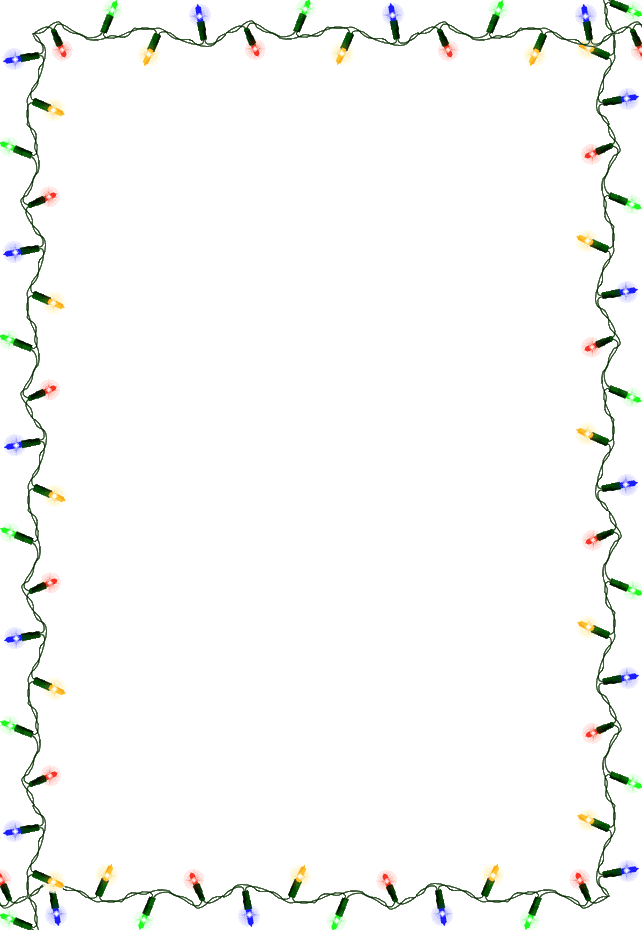 En ConstructionKindergarten:Frosty le bonhomme de neigeUn bonhomme de neige est néGrade One:Voici la parade des grelotsPère Noël frappe à la porteGrade Two:Pat a panMarch from the NutcrackerFinale:Vive le ventJack Rollins and Steve NelsonAnny Versini, Jean-Marc VersiniaTeresa JenningsAnny Versini, Jean-Marc VersiniTraditionnelTchaikovskyJames Lord PierpontWritten and Directed By: Glenda PickeringTranslations: May VineyHosts: Callum Ewanchuk Chloë VinceletteActors: Construction worker 1 (Forman): Ben Simpson Construction worker 2 Claire BuckleyConstruction worker 3: Noah Fifield Construction worker 4: Ella LuConstruction worker 5: Nisha Devavarapu Construction worker 6: Summer IrelandPowerpoint:Honya BianchiniTechnical help: Evan Jones Mme GarneauArt Presentation:  Teachers in charge: Mme Fortin and Mme Devinge Art ClubSpecial Thanks: I would like to thank all the staff for their hard work and support during this busy time. Mme Aasen and Mme Bourgoin for help practicing with the actors and actresses, parent council for their continuing support of the music program, parent volunteers who helped with the concert, my family for their patience and understanding, and last but not least the students. Thank you for all your hard work! 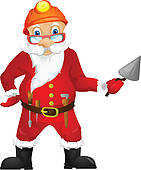 Under ConstructionEn ConstructionConcert One   Kindergarten-Grade Two   Friday, December 16, 20166:30-7:00 PM